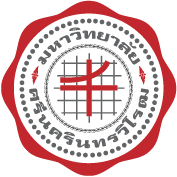 ส่วนงาน      มหาวิทยาลัยศรีนครินทรวิโรฒ  วิทยาลัยนวัตกรรมสื่อสารสังคม   โทร. ...............ที่   อว 8719.3/				  	    วันที่       มีนาคม  2565  เรื่อง	ขออนุมัติจัดโครงการและงบประมาณเรียน	คณบดีวิทยาลัยนวัตกรรมสื่อสารสังคมด้วย........................................................... วิทยาลัยนวัตกรรมสื่อสารสังคม มีความประสงค์ขออนุมัติจัดโครงการ...............................................................................................................................ในการนี้ ...................................................จึงใคร่ขออนุมัติ ดังนี้1.ขออนุมัติจัดโครงการ............................................................. ระหว่างวันที่ ........................... พ.ศ. 2565 ณ .............................................................................2.ขออนุมัติค่าใช้จ่ายในการจัดโครงการฯ เป็นจำนวนเงิน .................บาท (............................) โดยใช้งบประมาณรายได้ ประจำปีงบประมาณ พ.ศ. 2565 แผนงาน .......................................................... ผลผลิต ...................................................... งบเงินอุดหนุน	          จึงเรียนมาเพื่อโปรดพิจารณา							               (………………ชื่อ-นามสกุล………………)                                                                                                        ผู้รับผิดชอบโครงการ          (……………ชื่อ-นามสกุล………………..)                                                                                                                                                                                                                                        หัวหน้าสาขา/รองคณบดีความเห็นของคณบดีวิทยาลัยนวัตกรรมสื่อสารสังคม อนุมัติให้จัดโครงการ       อนุมัติงบประมาณให้จัดโครงการ  ไม่อนุมัติ เหตุผล .................................................................................................... มอบงานสารบรรณเพื่อบันทึกเข้าระบบ และแจ้งประธานโครงการ/ประชาสัมพันธ์คณะฯ เพื่อดำเนินการต่อไป นำเข้าที่ประชุมคณะกรรมการประจำคณะฯ 	(ผู้ช่วยศาสตราจารย์ ดร.นพดล อินทร์จันทร์)    	   คณบดีวิทยาลัยนวัตกรรมสื่อสารสังคม	วันที่ ...................................................................เรียน  คณบดีวิทยาลัยนวัตกรรมสื่อสารสังคม        ได้ตรวจสอบงบประมาณตามแผนงานผลผลิต เรียบร้อยแล้ว………………………….………(นางสาวจิดาภา ทับทิม)นักวิชาการเงินและบัญชี........../....................../..............เรียน  คณบดีวิทยาลัยนวัตกรรมสื่อสารสังคม        ได้ตรวจสอบโครงการตามแผนปฏิบัติการและแผนกลยุทธ์วิทยาลัยฯ เรียบร้อยแล้ว………………………………………(นางสาวสุนิตา  คำสุข)นักวิเคราะห์นโยบายและแผน........../....................../..............เรียน  คณบดีวิทยาลัยนวัตกรรมสื่อสารสังคม          เพื่อโปรดพิจารณาอนุมัติให้จัดโครงการและอนุมัติให้ใช้เงิน………………..…………….……………………(ผู้ช่วยศาสตราจารย์ ดร.ศรีรัฐ ภักดีรณชิต)รองคณบดีฝ่ายแผนและพัฒนาคุณภาพ........../....................../..............